Приложение 1к приложениюадминистрации города	от ____________ № _________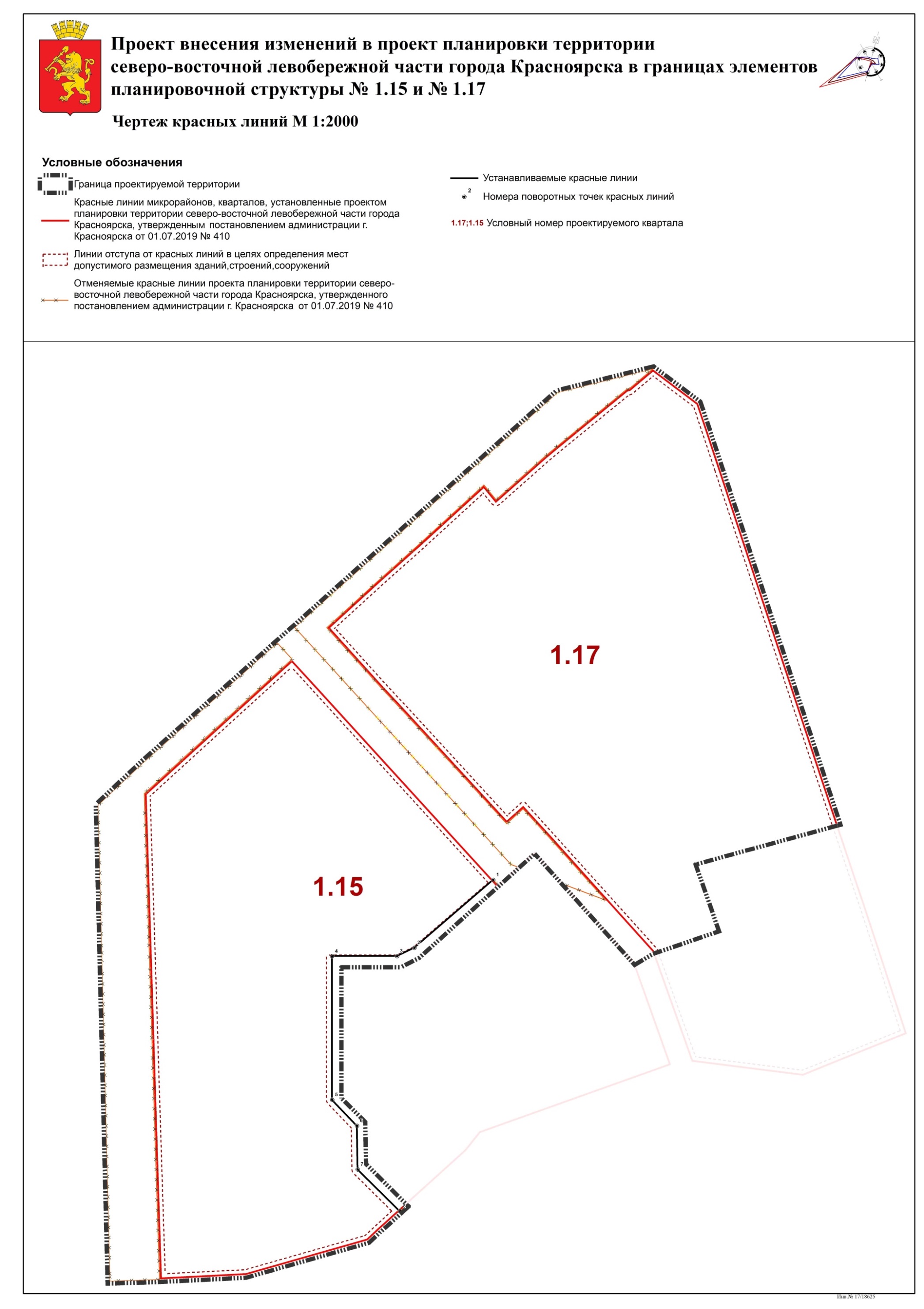 